ТЕОРЕТИЧЕСКАЯ И ПРИКЛАДНАЯ МЕХАНИКА (ПРИКЛАДНАЯ МЕХАНИКА, МЕХАНИКА)КУРСОВОЙ ПРОЕКТ ШИФР 170073. СОДЕРЖАНИЕ И ОБЪЕМ КУРСОВОГО ПРОЕКТА 3.1. Задания на курсовое проектирование. Исходные данные для выполнения курсового проекта следует принять в соответствии со своим личным шифром в следующем порядке: 1. По последней цифре шифра выбирается схема привода. 2. По первой слева цифре шифра из табл. 4 выбирается срок службы привода.3. По третьей слева цифре шифра из табл. 4 выбирается частота вращения выходного вала привода. 4. По третьей слева цифре шифра из табл. 4 выбирается реверсивность привода. 5. По четвертой слева цифре шифра табл. 4 выбирается крутящий момент на выходном валу. Для всех заданий: нагрузка – спокойная, постоянная.Таблица 4 Исходные данные к выполнению курсового проектаНапример: студент, имеющий личный шифр 91407, должен выполнить контрольную работу по следующим исходным данным: 1. Схема привода – № 7. 2. Срок службы привода – 19000 часов. 3. Частота вращения выходного вала привода – 200 об/мин. 4. Привод – реверсивный. 5. Крутящий момент на выходном валу – 280 Н·м.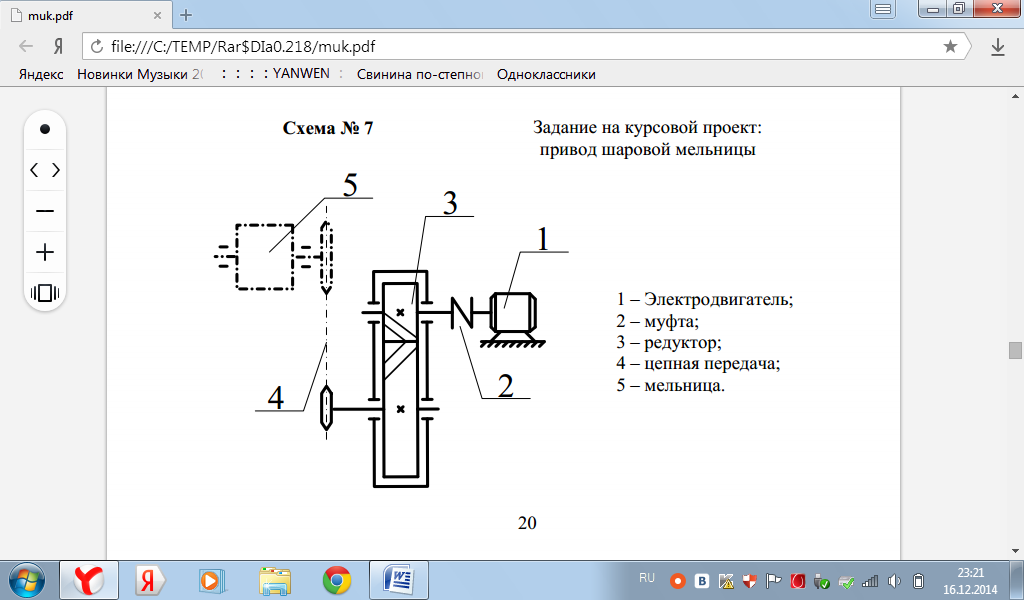 3.2. Содержание и объем курсового проекта 3.2.1. Расчет и эскизный проект. Расчет и эскизный проект следует выполнить для всего привода, состоящего из асинхронного электродвигателя, муфты, одноступенчатого редуктора и открытой передачи. Должен быть выполнен общий вид привода на стадии «Эскизный проект» с максимальными упрощениями (по ГОСТ 2.119-73 и другим стандартам ЕСКД).На этой стадии проектирования разрабатывается схема деления изделия на составные части (по ГОСТ 2.711-82). Составные части изделия при эскизном проектировании изображают упрощенно, если при этом понятны конструктивное устройство, взаимодействие составных частей и принцип работы изделия. Эскизный проект привода должен быть выполнен карандашом на бумаге с миллиметровой сеткой. При выполнении эскизного проекта привода студент должен решить ряд конструкторских задач: – выбрать и разработать конструкции основных деталей с учетом максимального обеспечения их технологичности; – выбрать: – типы соединений деталей; – способы фиксации деталей на валах; –способы фиксации валов в опорах; – предусмотреть возможность: – сборки и разборки узлов, – регулировки зазоров в зацеплениях зубчатых колес, – регулировки зазоров в подшипниках; – натяжения: – ремня в ременной передаче, – цепи в цепной передаче; – выбрать системы смазки: – зацепления, – подшипников; – выбрать виды уплотняющих устройств. На эскизном чертеже общего вида привода должны быть приведены: – размеры: – габаритные; – установочные (с предельными отклонениями); – присоединительные (с предельными отклонениями);номера позиций сборочных единиц, составляющих привод;– номера деталей, не вошедших в сборочные единицы; – техническая характеристика привода; – технические требования. 3.2.2. Технический проект.Технический проект следует выполнить только для одноступенчатого редуктора (зубчатого или червячного). Должен быть выполнен общий вид редуктора привода в достаточном для полного представления всех элементов редуктора количестве проекций с необходимыми разрезами, сечениями. Так как при выполнении курсового проекта не прорабатывается полный пакет конструкторской документации по редуктору, то в учебном проектировании при разработке технического проекта редуктора упрощения не допускаются, за исключением того, что можно не указывать на чертеже мелкие элементы: фаски, скругления, углубления, выступы, насечки, рифление, надписи на табличках и т. п. На чертеже общего вида редуктора должно быть – изображено все необходимое для понимания конструктивного устройства редуктора, взаимодействия его составных частей и принципа работы редуктора: – виды,– разрезы, – сечения редуктора,– надписи, – текстовая часть, – указаны все посадочные размеры с обозначением посадок по ГОСТ 25346-82 и ГОСТ 25347-82; – указаны размеры: – габаритные, – межосевые (с предельными отклонениями),– установочные (с предельными отклонениями), – присоединительные (с предельными отклонениями); – указаны номера позиций деталей; – приведена техническая характеристика редуктора; – приведены технические требования.Технический проект редуктора должен быть выполнен карандашом только на чертежной бумаге. Возможно выполнение чертежей на персональном компьютере (при использовании программ AutoCAD версии не ниже 2000 года, а так же КОМПАС V13 и выше) с распечаткой результатов на принтере или на плоттере.3.2.3. Рабочая документация. На стадии проектирования «Рабочая документация» на основании чертежа общего вида разрабатываются, в соответствии с ГОСТ 2.109-73: – чертежи деталей; – сборочный чертеж со спецификацией; – монтажный (или электромонтажный) чертеж; – габаритный и упаковочный чертежи.При учебном проектировании монтажный (электромонтажный), габаритный и упаковочный чертежи не разрабатываются. При выполнении курсового проекта из рабочей документации выполнению подлежат только: – спецификация на привод; – спецификация на редуктор; – рабочий чертеж на выходной вал редуктора; – рабочий чертеж на выходное колесо редуктора (для редукторов с цилиндрическими и коническими зубчатыми колесами);– сборочный чертеж червячного колеса (для червячных редукторов);– спецификация на червячное колесо (для червячных редукторов).Сборочный чертеж червячного колеса и рабочие чертежи деталей должны быть выполнены карандашом только на чертежной бумаге. Возможно выполнение чертежей на персональном компьютере (при использовании программ AutoCAD версии 2000, а также КОМПАС V13 и выше) с распечаткой результатов на принтере или плоттере.3.2.3.1. Червячное колесо. Правила выполнения чертежей червячных колес установлены ГОСТ 2.406-76. На сборочном чертеже червячного колеса должны быть: – изображены виды и разрезы червячного колеса, – нанесена необходимая текстовая часть; – указаны номера позиций деталей; – указан посадочный размер в соединении зубчатого венца и ступицы (если колесо сборное) с обозначением посадки по ГОСТ 25346-82 и ГОСТ 25347-82: – указаны габаритные и другие размеры, необходимые для изготовления и контроля параметров червячного колеса; – приведены необходимые технические требования; – параметры, характеризующие зубчатый венец:– диаметр вершин зубьев; – ширину венца; – расстояние базового торца до средней торцевой плоскости колеса; – наибольший диаметр; – радиус выемки поверхности вершин зубьев; – размер фасок или радиусы кривизны линий притупления на кромках зубьев (допускается помещать эти размеры в технических требованиях); – шероховатость боковых поверхностей зубьев. Таблица параметров должна состоять из трех частей. В части 1 таблицы параметров должны быть указаны основные параметры для нарезания зубьев: – модуль; – число зубьев колеса; – вид сопряженного червяка; – направление линии зуба; – исходный производящий червяк;– коэффициент смещения червяка; – степень точности и вид сопряжения по нормам бокового зазора. Часть 2 содержит данные для контроля зубчатого венца (при учебном проектировании не разрабатывается). В части 3 таблицы параметров должны быть приведены справочные данные: – делительный диаметр; – межосевой угол передачи; – межосевое расстояние; – число витков сопряженного червяка; – обозначение чертежа червяка. Обозначения данных в таблице – по ГОСТ 2.406-76. Неиспользованные строки в таблице допускается исключать или прочеркивать.3.2.3.2. Цилиндрическое колесо. Правила выполнения чертежей зубчатых цилиндрических колес установлены ГОСТ 2.403-75. На чертеже цилиндрического зубчатого колеса должны быть: – изображены необходимые виды и разрезы цилиндрического колеса; – нанесена необходимая текстовая часть;– указаны габаритные и другие размеры, необходимые для изготовления колеса; – условные обозначения баз; – допуски формы и расположения поверхностей; – параметры шероховатости; – технические требования: –требования к материалу; – требования к заготовке; – требования к термической обработке; – указания о размерах: размеры для справок, радиусы закруглений и т. п.; – неуказанные предельные отклонения размеров; – параметры, характеризующие зубчатый венец: – диаметр вершин зубьев; – ширина зубчатого венца; – размер фасок или радиусы кривизны линий притупления на кромках зубьев (допускается помещать эти размеры в технических требованиях); – шероховатость боковых поверхностей зубьев. Таблица параметров должна состоять из трех частей: В части 1 таблицы параметров должны быть указаны основные параметры для нарезания зубьев: – модуль; – число зубьев колеса; – угол наклона зуба; – направление линии зуба с надписью «Левое», «Правое» или «Шевронное»; – исходный контур: – стандартный – со ссылкой на соответствующий стандарт; – нестандартный: указать угол профиля; – коэффициент высоты головки; – коэффициент радиального зазора; – коэффициент радиуса кривизны переходной кривой; – коэффициент смещения; – степень точности; – вид сопряжения по нормам бокового зазора. Часть 2 содержит данные для контроля зубчатого венца (при учебном проектировании не разрабатывается). В части 3 таблицы должны быть приведены справочные данные: – делительный диаметр; – обозначение чертежа сопряженной шестерни.Обозначения данных в таблице – по ГОСТ 2.403-75. Неиспользованные строки в таблице допускается исключать или прочеркивать.3.2.3.3. Коническое колесо. Правила выполнения чертежей зубчатых конических колес установлены ГОСТ 2.405-75. На чертеже конического зубчатого колеса должны быть: – изображены необходимые виды и разрезы конического колеса, – нанесена необходимая текстовая часть; – указаны габаритные и другие размеры, необходимые для изготовления и контроля параметров колеса; – условные обозначения баз; – допуски формы и расположения поверхностей;– параметры шероховатости; – технические требования: – требования к материалу; – требования к заготовке; – требования к термической обработке; – указания о размерах - размеры для справок, радиусы закруглений и т. п.; – неуказанные предельные отклонения размеров; – параметры, характеризующие зубчатый венец: – внешний диаметр вершин зубьев; – расстояние от базовой плоскости до плоскости внешней окружности вершин зубьев; – угол конуса вершин зубьев; – угол дополнительного конуса или его дополнительный угол; - ширина зубчатого венца по образующей делительного конуса: – размер фасок или радиусы кривизны линий притупления на кромках зубьев (допускается помещать эти размеры в технических требованиях); – расстояние от базовой плоскости до вершины делительного конуса (базовое расстояние); – шероховатость боковых поверхностей зубьев. Таблица параметров должна состоять из трех частей. В части 1 таблицы параметров должны быть указаны основные параметры для нарезания зубьев: – внешний окружной модуль;– число зубьев колеса; – тип зуба с надписью «Прямой», «Тангенциальный» или «Круговой»; – исходный контур: – стандартный: со ссылкой на соответствующий стандарт; – нестандартный: – угол профиля; – коэффициент высоты головки; – коэффициент радиального зазора; – коэффициент радиуса кривизны переходной кривой; – коэффициент смещения;– коэффициент изменения толщины зуба: – угол делительного конуса; – степень точности; – вид сопряжения по нормам бокового зазора. Часть 2 содержит данные для контроля зубчатого венца (при учебном проектировании не разрабатывается). В части 3 таблицы должны быть приведены справочные данные: – средний делительный диаметр; – межосевой угол передачи; – среднее конусное расстояние; – внешнее конусное расстояние; – угол конуса впадин; – внешняя высота зуба;– обозначение чертежа сопряженной шестерни. Обозначения данных в таблице – по ГОСТ 2.405-75. Неиспользованные строки в таблице допускается исключать или прочеркивать.3.2.3.4. Выходной вал редуктора. На чертеже должен быть изображен вал с указанием основных конструктивных элементов, форма и размеры которых регламентирована соответствующими стандартами:ГОСТ 12080-66 – концы валов цилиндрические; ГОСТ 12081-72 – концы валов конические; ГОСТ 10549-80 – канавки для выхода резьбонарезного инструмента; ГОСТ 8820-69 – технологические канавки для выхода шлифовального круга; ГОСТ 10948-64 – фаски и скругления; ГОСТ 14034-74 – центровые отверстия;ГОСТ 24266-80 – параметры концов валов редукторов;ГОСТ 23360-78 – шпонки призматические; ГОСТ 24071-80 – шпонки сегментные; ГОСТ 2.309-73 – шероховатость поверхности; ГОСТ 2.308-79, ГОСТ 24642-81– допуски формы и расположения поверхностей: ГОСТ 25346-82, ГОСТ 25347-82 – допуски и посадки. На чертеже вала должны быть приведены: – все необходимые виды и сечения; – все необходимые размеры; – условные обозначения баз; – допуски формы и расположения; – параметры шероховатости; – технические требования: – требования к материалу, заготовке, термической обработке; – указания о размерах – размеры для справок, радиусы закруглений и т. п.; – неуказанные предельные отклонения размеров. При выполнении чертежей общего вида (эскизного – привода и технического – редуктора) обратить внимание на специфику выполнения чертежей в учебном проектировании. Техническое задание на проектирование, все расчеты и обоснования технических решений при проектировании привода и редуктора, список использованной технической литературы приводятся в пояснительной записке.Цифра шифра1234567890Крутящий момент на выходном валу, Н·м310150450800720380620540940280Частота вращения выходного вала привода, об/мин200250190130160180110170140154РеверсивностьнрнрнрнрнрСрок службы привода, тыс. часов30352540201517281922